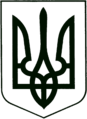 УКРАЇНА
МОГИЛІВ-ПОДІЛЬСЬКА МІСЬКА РАДА
ВІННИЦЬКОЇ ОБЛАСТІВИКОНАВЧИЙ КОМІТЕТ                                                           РІШЕННЯ №294Від 25.08.2022р.                                              м. Могилів-ПодільськийПро внесення змін до рішення виконавчого комітету міської ради  від 08.10.2019 року №282 «Про затвердження мережі місць для паркування таксі на території міста Могилева-Подільського»           Керуючись ст. 30 Закону України «Про місцеве самоврядування в Україні», ст.ст. 6, 27 Закону України «Про дорожній рух», ст.ст. 2, 6, 13, 21 Закону України «Про благоустрій», Законом України «Про автомобільний транспорт», постановами Кабінету Міністрів України від 03.12.2009 року №1342 «Про затвердження Правил паркування транспортних засобів» та від 18.02.1997 року №176 «Про затвердження Правил надання послуг пасажирського автомобільного транспорту» (зі змінами та доповненнями), у зв’язку з колективною заявою жителів міста Могилева-Подільського від 01.08.2022 року №02-10/687-з, -виконком міської ради ВИРІШИВ:      1. Внести зміни до рішення виконавчого комітету міської ради від 08.10.2019 року №282 «Про затвердження мережі місць для паркування    таксі на території міста Могилева-Подільського, а саме:1.1. Пункт 1.1. «Мережа місць для паркування таксі на території м. Могилева-Подільського» викласти у новій редакції згідно з додатком 1.           1.2. Пункт 1.2. «Схеми місць для паркування таксі на території м. Могилева-Подільського» доповнити додатком 12. 1.3. Визнати таким, що втратив чинність пункт 1.3. «Типовий договір на користування місцем для паркування таксі (машиномісцем) на території м. Могилева-Подільського згідно з додатком 12».1.4. Пункт 2 викласти у новій редакції: «Встановити, що право на користування місцями для паркування таксі в м. Могилеві-Подільському мають перевізники таксі та суб’єкти господарювання, які надають інформаційно-диспетчерські послуги (ІДП), що мають державну реєстрацію суб’єкта господарювання, ліцензію на право надання послуг з перевезення пасажирів та є платниками податку».      2. Контроль за виконанням даного рішення покласти на першого заступника міського голови Безмещука П.О..      Міський голова	                                                 Геннадій ГЛУХМАНЮК                                                                                                  Додаток 1                                                                                        до рішення виконавчого                                                                                                                                                                                                    комітету міської ради                                                                                                                                                                                                 від 25.08.2022 року №294   Мережамісць для паркування таксі на території м. Могилева-Подільського Перший заступник міського голови                                       Петро БЕЗМЕЩУК                                                                                                Додаток 12                                                                                      до рішення виконавчого                                                                                      комітету міської ради                                                                                      від 25.08.2022 року №294Схемарозташування місць для паркування таксіпо площі Соборній, 8 м. Могилева-Подільського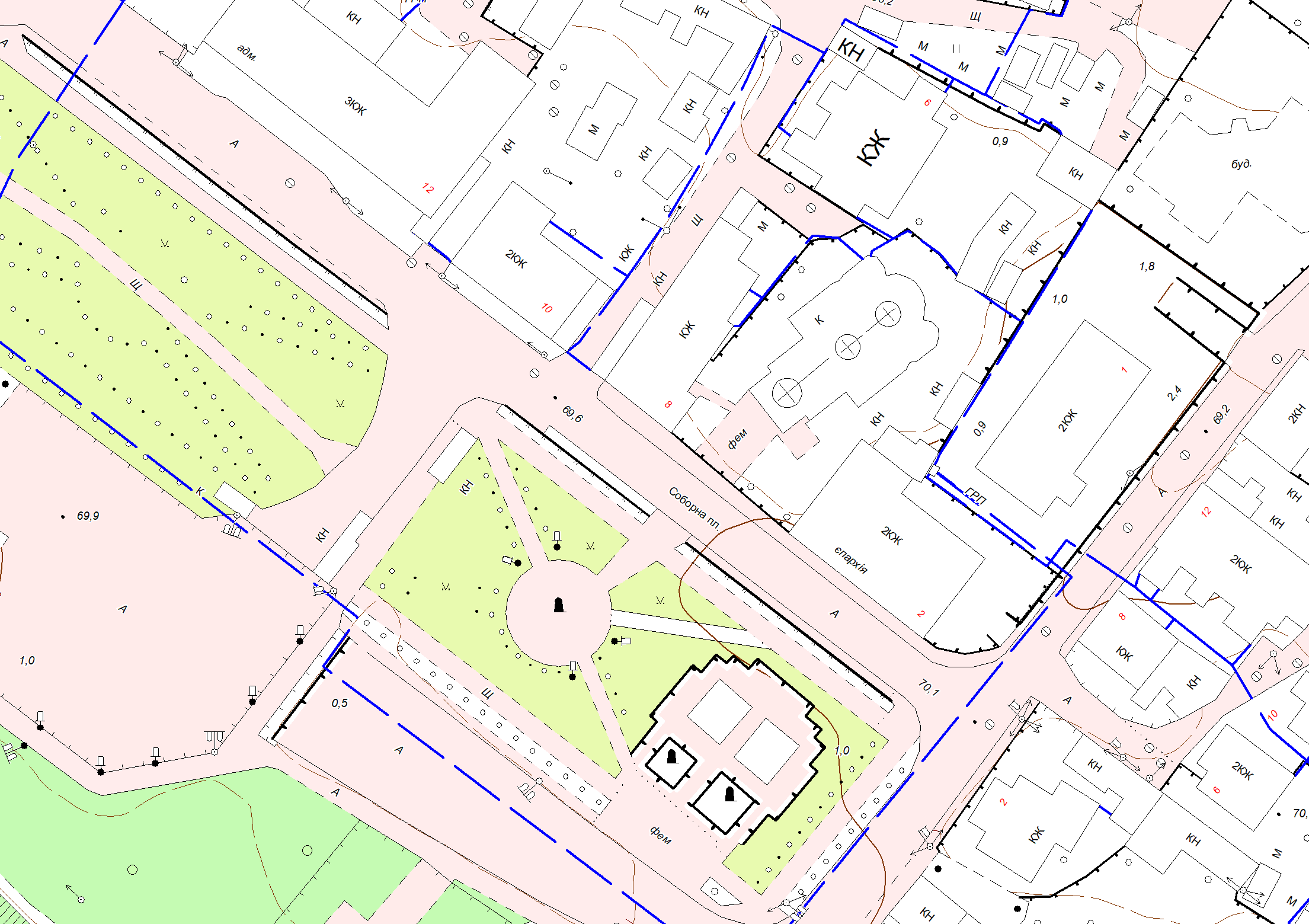   Перший заступник міського голови                                    Петро БЕЗМЕЩУК№ з/пМісце розташуванняКількість транспортних засобів1.Вулиця Вокзальна, 55 автомобілів2.Площа Чорновола, 1/23 автомобілі3.Вулиця Полтавська, 853 автомобілі4.Проспект Героїв, 415 автомобілів5.Вулиця Стависька, 42 автомобілі6.Вулиця Стависька, 74 автомобілі7.Вулиця Стависька, 40/452 автомобілі8.Вулиця Стависька, 414 автомобілі9.Вулиця Стависька, 462 автомобілі10.Вулиця Стависька,733 автомобілі11.Площа Соборна, 83 автомобілі